About the F23I application form
Application by an employer for approval of a variation of a cooperative workplace agreement to add an employer and employeesAbout a variation of a cooperative workplace agreement to add an employer and employeesSection 216C of the Fair Work Act 2009 provides for an employer and its ‘affected employees’ to jointly make a variation of a cooperative workplace agreement, that will have the effect that the employer and affected employees will become covered by the agreement. The ‘affected employees’ are employees employed by the employer at the time the variation is made, who will be covered by the agreement if the variation is approved by the Fair Work Commission (Commission). The variation has no effect unless it is approved by the Commission.When to use this formUse this form if:you are an employer (or are completing this form for an employer) that has made a variation of a cooperative workplace agreement with its affected employees, so that the employer and the affected employees will become covered by the agreement, andyou wish to apply under section 216CA of the Fair Work Act 2009 for the Commission to approve the variation.Lodging and serving your completed formWithin 14 calendar days after the variation is made, the following must be lodged with the Commission:this applicationcopy of the variation signed in accordance with regulation 2.10D of the of the Fair Work Regulations 2009a copy of the cooperative workplace agreement as to be proposed to be varied, andA Form F23IA - Employer’s declaration in support of an employer’s application for approval of a variation of a cooperative workplace agreement to add an employer and employees.You can lodge your objection by post, by fax, by email or in person at the Commission office in your state or territory. As soon as practicable after this application is lodged with the Commission, you must serve a copy of this application, the signed variation and the cooperative workplace agreement as to be proposed to be varied on each employee organisation covered by the agreement.You can serve a copy of the application and supporting documents by email, express post, or registered post.  Where to get helpCommission staff & resourcesCommission staff cannot provide legal advice. However, staff can give you information on:processes in the Commissionhow to make an application to the Commissionhow to fill out formswhere to find useful documents such as legislation and decisionsother organisations that may be able to assist you.The Commission's website www.fwc.gov.au also contains a range of information that may assist.Throughout this formLegal or other representationRepresentation is where another person (such as a family member or friend, lawyer or paid agent, or an employee of a union or employer organisation) speaks or acts on a person’s behalf, or assists a person in certain other ways in relation to a matter before the Commission. There is no requirement to be represented at the Commission.There are some restrictions on representation by a lawyer or paid agent.Generally, a person must give notice to the Commission (by lodging a Form F53 – Notice that a person: (a) has a lawyer or paid agent; or (b) will seek permission for a lawyer or paid agent to participate in a conference or hearing) and seek permission from the Commission Member dealing with the matter if they wish to have a lawyer or paid agent represent them by participating in a conference or a hearing.Apart from participating in a conference or hearing, a person’s lawyer or paid agent can represent them without permission, unless the Commission decides otherwise. For example, the lawyer or paid agent can prepare and lodge written applications, responses and submissions with the Commission, and communicate in writing with the Commission and other parties to the matter on the person’s behalf.The requirement to give notice and seek permission for a lawyer or paid agent to participate in a conference or hearing, does not apply if the lawyer or paid agent is:an employee or officer of the persona bargaining representative that is representing the person, oran employee or officer of an employee or employer organisation, or an association of employers or a peak council, that is representing the person.Rule 12(2) of the Fair Work Commission Rules 2013 sets out further exceptions to the requirement to give notice and seek permission.For more information about representation by lawyers and paid agents, see section 596 of the Fair Work Act 2009, rules 11, 12 and 12A of the Fair Work Commission Rules 2013 and the Commission’s practice note on representation by lawyers and paid agents. If you decide to represent yourself in proceedings you will need to make sure you are well prepared.Glossary of common termsApplicant – This is the person or organisation that is making an application.Lawyer – This is a person who is admitted to the legal profession by a Supreme Court of a State or Territory.Paid agent – In relation to a matter before the Commission, is an agent (other than a bargaining representative) who charges or receives a fee to represent a person in the matter.Party – A party is a person or organisation involved in a matter or case that is brought to the Commission.Respondent – The person or business responding to an application made by an Applicant. Service – Serving a document means giving a copy of the document to a person or organisation, usually to the other party to the matter. You can serve a document in a number of ways, including by email, fax, express or registered post, or in person. Parts 7 and 8 of the Fair Work Commission Rules 2013 deal with service.PrivacyThe Commission collects the information (including personal information) provided to it in this form for inclusion on the case file, and may disclose this information to the other parties to this matter and to other persons. For more details of the Commission’s collection, use and disclosure of this information, please see the Privacy notice for this form, or ask for a hard copy to be provided to you. Form F23I – Application by an employer for approval of a variation of a cooperative workplace agreement to add an employer and employeesFair Work Act 2009, section 216CAThis is an application to the Fair Work Commission under section 216CA of the Fair Work Act 2009 for approval of a variation of a cooperative workplace agreement made under section 216C of the Act.The ApplicantDoes the Applicant have a representative? Yes – Provide representative’s details below No – Go to question 1 Applicant’s representativeIs the representative a lawyer or paid agent?  Yes No 1. The agreement1.1	What is the name of the cooperative workplace agreement that is proposed to be varied (the Agreement)?2. The employers2.1	How many employers are covered by the Agreement?2.2	What is the industry of the employers covered by the Agreement?2.3	Provide the details of all of the employers covered by the Agreement below.Attach additional pages if necessary3. Employee organisations3.1	Are there any employee organisations covered by the agreement?	Yes	NoIf you answered Yes – Provide the details of all of the employee organisations.Attach additional pages if necessary.4. The variation4.1	On what date was the variation made?See section 216C(4) of the Fair Work Act 2009. The variation is ‘made’ when a majority of affected employees who cast a valid vote approve the variation.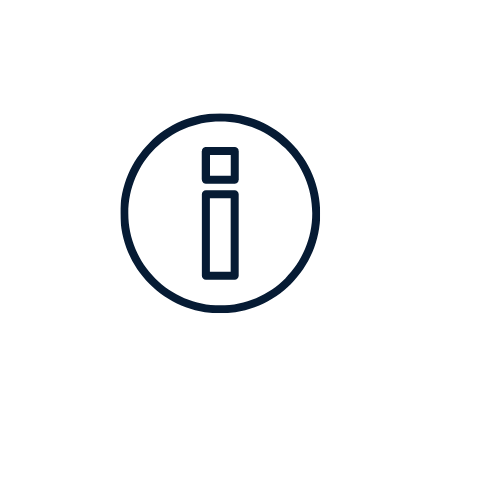 4.2	Is the application for approval of the variation being lodged within 14 calendar days after the date the variation was made?	Yes	NoIf you answered No – Provide details of the circumstances the Commission should take into account in deciding if it is fair to extend the time for lodging the application. SignatureThis icon appears throughout the form. It indicates information to help you complete the form.Remove this cover sheet and keep it for future reference – it contains useful informationThese are the details of the employer that is making the application.  This is the employer that made the variation with its affected employees.Legal name of employerEmployer’s ACN (if a company)Employer’s trading name or registered business name (if applicable)Employer’s ABN (if applicable)Contact personPostal addressSuburbState or territoryPostcodePhone numberFax numberEmail addressA representative is a person or organisation that is representing the Applicant. There is no requirement to have a representative.These are the details of the person or organisation that is representing the Applicant (if any).These are the details of the person or organisation that is representing the Applicant (if any).These are the details of the person or organisation that is representing the Applicant (if any).These are the details of the person or organisation that is representing the Applicant (if any).These are the details of the person or organisation that is representing the Applicant (if any).Name of personName of personFirm, organisation or companyFirm, organisation or companyPostal addressPostal addressSuburbSuburbState or territoryState or territoryPostcodePhone numberPhone numberFax numberEmail addressEmail addressWrite the name exactly as it appears in the title clause of the Agreement and include the Agreement ID/Code Number if known.Number of employers:Legal name of employerEmployer’s ACN (if a company)Employer’s trading name or registered business name (if applicable)Employer’s ABNContact personPostal addressSuburbState or territoryPostcodePhone numberFax numberEmail addressLegal name of employerEmployer’s ACN (if a company)Employer’s trading name or registered business name (if applicable)Employer’s ABNContact personPostal addressSuburbState or territoryPostcodePhone numberFax numberEmail addressName of employee organisationContact personPostal addressSuburbState or territoryPostcodePhone numberFax numberEmail addressIf you are completing this form electronically and you do not have an electronic signature you can attach, it is sufficient to type your name in the signature field. You must still complete all the fields below.If you are completing this form electronically and you do not have an electronic signature you can attach, it is sufficient to type your name in the signature field. You must still complete all the fields below.If you are completing this form electronically and you do not have an electronic signature you can attach, it is sufficient to type your name in the signature field. You must still complete all the fields below.Signature Signature NameNameDateDateCapacity/PositionCapacity/PositionIf you are not the Applicant and are completing and signing this form on the Applicant’s behalf, include an explanation of your authority to do so in the Capacity/Position section above.PLEASE RETAIN A COPY OF THIS FORM FOR YOUR OWN RECORDS